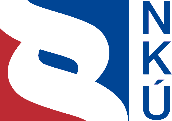 Kontrolní závěr z kontrolní akce19/24Hospodaření Ústředního kontrolního a zkušebního ústavu zemědělského s majetkem státu a s prostředky státního rozpočtu po jeho transformaciKontrolní akce byla zařazena do plánu kontrolní činnosti Nejvyššího kontrolního úřadu (dále též „NKÚ“) na rok 2019 pod číslem 19/24. Kontrolní akci řídil a kontrolní závěr vypracoval člen NKÚ Ing. Pavel Hrnčíř.Cílem kontroly bylo prověřit, zda Ústřední kontrolní a zkušební ústav zemědělský nakládá s majetkem a peněžními prostředky státu účelně, hospodárně a v souladu s právními předpisy; ověřit, zda bylo transformací Ústředního kontrolního a zkušebního ústavu zemědělského a Státní rostlinolékařské správy dosaženo deklarovaných cílů.Kontrola byla prováděna u kontrolovaných osob v období od září 2019 do května 2020. Kontrolovaným obdobím byly roky 2014 až 2018, v případě věcných a časových souvislostí i předcházející a následující období. Kontrola hospodaření byla provedena za roky 2016 až 2018. Naplnění cílů transformace, především dosažení úspor, bylo kontrolováno za období 2014 až 2018.Kontrolované osoby:
Ministerstvo zemědělství (dále též „MZe“); Ústřední kontrolní a zkušební ústav zemědělský, Brno (dále též „ÚKZÚZ“).Kolegium   NKÚ   na svém XII. jednání, které se konalo dne 17. srpna 2020,schválilo   usnesením č. 10/XII/2020kontrolní   závěr   v tomto znění:Hospodaření ÚKZÚZČerpání rozpočtu v letech 2010–2019 (v mil. Kč)Zdroj: vypracoval NKÚ na základě dat z informačního portálu Ministerstva financí MONITOR.I. Shrnutí a vyhodnoceníKontrolou bylo prověřeno hospodaření ÚKZÚZ, zda nakládá s majetkem a peněžními prostředky státu účelně, hospodárně a v souladu s právními předpisy. Především se jednalo o kontrolu splnění povinností při nabývání, nakládání s majetkem a pozbývání majetku, kontrolu vybraných nákladů a výnosů, nájmů, pronájmů a fungování vnitřního kontrolního systému. Kontrolní akce u MZe byla zaměřena na plnění povinností zřizovatele a správce kapitoly státního rozpočtu. Současně byl kontrole podroben proces přípravy a průběh transformace Ústředního kontrolního a zkušebního ústavu zemědělského a Státní rostlinolékařské správy (dále též „SRS“) na základě zákona č. 279/2013 Sb. (dále též „transformační zákon“). Dále bylo kontrolováno, zda bylo transformací dosaženo stanovených cílů.HOSPODAŘENÍ ÚKZÚZV oblasti nakládání s majetkem a peněžními prostředky státu nebyly na kontrolním vzorku zjištěny u ÚKZÚZ zásadní nedostatky s negativním dopadem na hospodárnost a účelnost vynaložených prostředků. ÚKZÚZ v některých zjištěných případech nepostupoval v souladu s právními předpisy nebo postupoval v rozporu s vlastními vnitřními předpisy. Kontrolou byly zjištěny dílčí nedostatky v oblasti vedení účetnictví, evidence nemovitého majetku, či zveřejňování povinných informací.TRANSFORMACEMZe neprovedlo vyhodnocení naplňování cílů a přínosů transformace. MZe rovněž nesledovalo a nevyhodnotilo náklady vynaložené na sloučení ÚKZÚZ a SRS, čímž nepostupovalo v souladu s rozpočtovými pravidly. MZe nemá informace o tom, zda bylo dosaženo cílů a úspor státního rozpočtu, ani kolik peněžních prostředků bylo na sloučení ÚKZÚZ a SRS vynaloženo a zda byly tyto prostředky použity účelně, hospodárně a přinesly požadované efekty.MZe nenastavilo transformační cíle dostatečně konkrétní, termínované a měřitelné. Jediným vyhodnotitelným cílem, jehož plnění mohl NKÚ vyhodnotit, bylo dosažení úspor výdajů státního rozpočtu. Sloučením ÚKZÚZ a SRS očekávaných úspor nebylo dosaženo. NKÚ doporučuje MZe a ÚKZÚZ, s ohledem na značný rozsah majetku a na náklady spojené s údržbou a využíváním majetku, vypracovat dlouhodobou strategii pro řízení hospodaření s majetkem s cílem přehodnotit strukturu a potřebnost majetku, se kterým je ÚKZÚZ příslušný hospodařit.Celkové vyhodnocení vyplývá z těchto zjištěných nedostatků:HOSPODAŘENÍ ÚKZÚZA1. Nedostatečná úprava vnitřních předpisů pro odpisování majetkuVnitřní předpisy ÚKZÚZ pro oblast odpisování majetku jsou v rozporu s právními předpisy, jelikož nezabezpečují odpisování majetku po celou dobu jeho užívání. ÚKZÚZ v některých případech neupravil předpokládanou dobu užívání dlouhodobého majetku, nestanovil nově jeho zůstatkovou cenu ve vztahu k předpokládané době jeho užívání a nezohlednil tyto skutečnosti úpravou odpisového plánu. V důsledku toho ÚKZÚZ neodpisoval tento majetek po celou dobu jeho užívání.A2. Nedostatky v evidenci majetkuÚKZÚZ v rámci své činnosti hospodaří s velkým množstvím dlouhodobého majetku. ÚKZÚZ neměl žádný vnitřní předpis, který by jednoznačně upravoval postup a způsob zatřiďování majetku v účetnictví na analytické účty a vedení evidencí jednotlivých druhů majetku. ÚKZÚZ nevede karty majetku tak, aby byly dostatečně přehledné, přesné a průkazné. Na kartách majetku nebyly uvedeny dostatečně konkrétní popisy umístění majetku, případně další informace potřebné k určení způsobu využívání, např. rekreační objekty. U vybraného vzorku nemovitého majetku bylo v 33 % případů zjištěno nesprávné zařazení majetku v účetní evidenci ÚKZÚZ z hlediska druhu majetku a typu využití.A3. Nedostatečné zveřejňování povinných informacíV některých případech nepostupoval ÚKZÚZ v souladu s právní úpravou a nesplnil povinnost zveřejňovat informace nebo je nezveřejnil v zákonem stanovených lhůtách. A to například na profilu zadavatele v případě veřejných zakázek (zákon č. 137/2006 Sb.) nebo v registru smluv (zákon č. 340/2015 Sb.).TRANSFORMACEB1. Chybějící dokumentace k provedené transformaciMZe ani ÚKZÚZ nemají žádné dokumenty či informace, které by dokládaly strategická rozhodnutí učiněná při přípravě transformace, resp. sloučení SRS a ÚKZÚZ.MZe nebylo schopno zdůvodnit výběr právě těchto organizací ke sloučení. MZe nemá žádné podkladové dokumenty a informace, které by dokladovaly proces přípravy nastavení cílů, reálnost nastavených cílů, přínosů a úspor.B2. Nevhodně nastavené cíle transformaceCíle transformace ÚKZÚZ a SRS nestanovilo MZe podle definice SMART cílů. Převážná většina cílů (čtyři z pěti) nebyla stanovena dostatečně konkrétně. Termínované a měřitelné byly pouze dva cíle z pěti. Díky nevhodně nastaveným cílům nelze jednoznačně vyhodnotit, zda transformace přinesla očekávané výsledky a přínosy. Například není zřejmé, jak mělo sloučení ÚKZÚZ a SRS přispět ke zjednodušení právních předpisů týkajících se zemědělství, jelikož došlo k prostému sloučení dvou organizací, které měly různé oblasti působnosti. ÚKZÚZ se sice podílel na úpravách právních předpisů, nelze však vyhodnotit, zda úpravy vedly k jejich zjednodušení z důvodu jejich provázanosti s evropskými předpisy. Jediným transformačním cílem dostatečně konkrétním, termínovaným a měřitelným, jehož plnění mohl NKÚ vyhodnotit, bylo snížit výdaje státního rozpočtu. Kontrolou bylo zjištěno, že transformace nepřinesla úspory v deklarované výši.B3. Nevyhodnocení provedené transformaceMZe neprovedlo vyhodnocení účinnosti a naplňování cílů a přínosů sloučení ÚKZÚZ a SRS. Tuto povinnost MZe z pozice zřizovatele slučovaných organizací neuložilo ani jednotlivým organizacím. ÚKZÚZ rovněž nesledoval a nevyhodnotil stanovené cíle. Do doby ukončení kontrolní akce nemělo MZe informace o tom, jak se sloučení zdařilo, tedy zda bylo dosaženo stanovených cílů a úspor státního rozpočtu, případně v jaké výši, anebo proč nebylo možné cílů a úspor dosáhnout.Obdobná situace panuje i v oblasti vynaložených nákladů na sloučení organizací. Náklady na sloučení ÚKZÚZ a SRS nebyly sledovány, a proto není možné vyčíslit, jakou částku MZe a ÚKZÚZ vynaložily na toto sloučení. Tím, že MZe nesledovalo a nevyhodnotilo náklady, nemohlo účinně působit k co nejhospodárnějšímu, nejefektivnějšímu a nejúčinnějšímu vynakládání výdajů2 při procesu transformace ÚKZÚZ.II. Informace o kontrolované oblastiMinisterstvo zemědělstvíMinisterstvo zemědělství je ústředním orgánem státní správy ve věcech veterinární péče, rostlinolékařské péče, péče o potraviny, péče o ochranu zvířat proti týrání a pro ochranu práv k novým odrůdám rostlin a plemenům zvířat. MZe jako správce kapitoly státního rozpočtu je zodpovědné za hospodaření s prostředky státního rozpočtu a jinými peněžními prostředky státu ve své kapitole. MZe je zřizovatelem organizační složky státu ÚKZÚZ a je odpovědné za restrukturalizaci dozorových organizací, tj. za sloučení ÚKZÚZ se Státní rostlinolékařskou správou.Ústřední kontrolní a zkušební ústav zemědělskýÚstřední kontrolní a zkušební ústav zemědělský je organizační složkou státu. Působnost ÚKZÚZ upravuje zákon č. 147/2002 Sb..ÚKZÚZ provádí odborné a zkušební úkony, kontrolní a dozorové činnosti v oblasti odrůdového zkušebnictví, krmiv, v oblasti schvalování hnojiv, kontroly jejich používání a zavádění do oběhu. Dále ÚKZÚZ provádí monitoring vlastností půd, výživy rostlin a osiv, ochrany proti škodlivým organismům a přípravkům na ochranu rostlin. Provozuje laboratoře, biologické testační stanice, zkušební stanice, ověřovací střediska. Po celé ČR je rozmístěno šest regionálních pracovišť, sedm laboratoří, 16 zkušebních stanic a 56 zemědělských inspekcí.Obrázek č. 1: Schématické rozmístění pracovišť ÚKZÚZ v ČR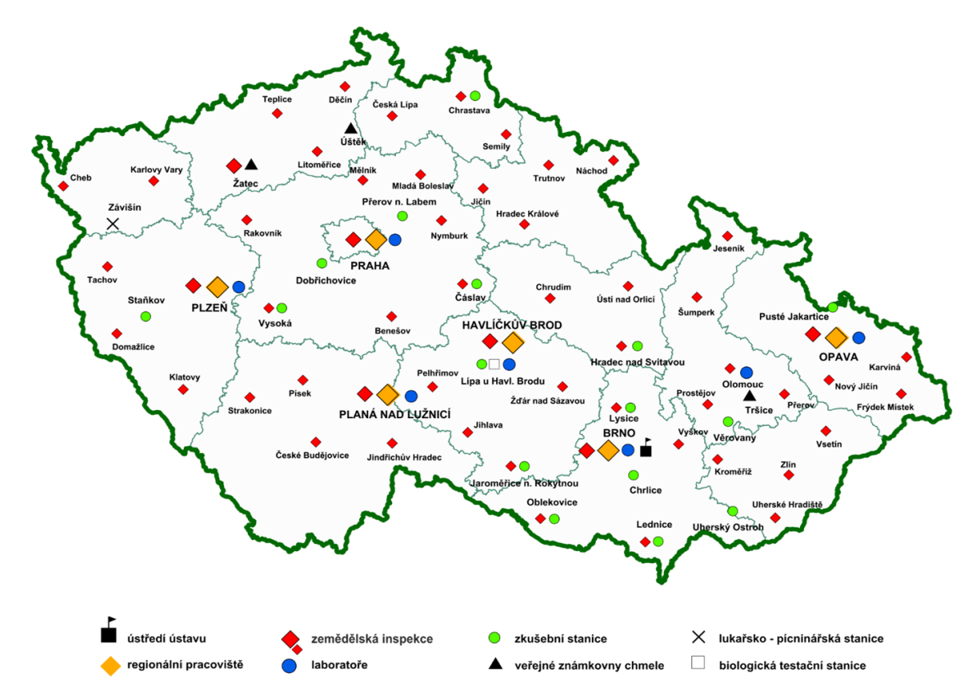 Zdroj: převzato z  výroční zprávy o činnosti ÚKZÚZ za rok 2018.ÚKZÚZ vede registr krmivářských provozů, databázi odrůd, veřejný registr půd, registr přípravků na ochranu rostlin, registr hnojiv a registr držitelů odborné způsobilosti pro přípravky. Dále je pověřen vedením registru chmelnic a vinic.ÚKZÚZ je rovněž orgánem zodpovědným za provádění činností bezprostředně souvisejících s ochranou rostlin, mezi něž patří například monitorování škodlivých organismů a podmínek pro jejich šíření, zpracovávání anti-rezistentních strategií a zajištění jejich dostupnosti apod.ÚKZÚZ je národní organizací ochrany rostlin podle Mezinárodní úmluvy o ochraně rostlin a vykonává činnosti v oblasti rostlinolékařské péče, např. provádí dovozní a vývozní rostlinolékařskou kontrolu, vystavuje oprávnění k vydávání rostlinolékařských pasů, nařizuje mimořádná rostlinolékařská opatření. Hospodaření ÚKZÚZÚKZÚZ je účetní jednotka dle zákona č. 563/1991 Sb., při zadávání veřejných zakázek má postavení veřejného zadavatele. Dále je ÚKZÚZ správním úřadem podřízeným MZe se svým vlastním rozpočtem v rámci kapitoly MZe. ÚKZÚZ hospodaří s majetkem státu, ke kterému má příslušnost hospodařit, s peněžními prostředky přijatými ze státního rozpočtu a dalšími peněžními prostředky podle zákona č. 218/2000 Sb.2 a č. 219/2000 Sb..ÚKZÚZ hospodařil k 31. 12. 2018 s majetkem v celkové hodnotě 2 069 787 tis. Kč (brutto). Z toho hodnota dlouhodobého hmotného majetku byla ve výši 1 856 499 tis. Kč (brutto). Náklady na opravy a udržování majetku se v jednotlivých letech kontrolovaného období pohybovaly zhruba ve výši 30 mil. Kč.Tabulka č. 1: Přehled vybraného dlouhodobého majetku v kontrolovaném období (v tis. Kč)Zdroj: informační systém MONITOR Státní pokladny – rozvahy ÚKZÚZ.Pozn.: 	Brutto je původní hodnota, kterou měl dlouhodobý majetek v době svého pořízení. Korekce jsou veškerá ponížení této hodnoty majetku (např. odpisy) na tzv. čistou (netto) hodnotu.ÚKZÚZ hospodaří s rozpočtovými prostředky státního rozpočtu, které mu každoročně stanoví MZe. ÚKZÚZ využívá údaje z účetnictví pro sestavování a hodnocení plnění rozpočtu, konkrétně pro stanovení odhadované očekávané výše výdajů na jednotlivé činnosti, které ÚKZÚZ vykonává na základě svěřené oblasti působnosti dle zvláštních zákonů, a další odborné činnosti. Tabulka č. 2: Příjmy a výdaje ÚKZÚZ v letech 2016–2018 	(v tis. Kč)Zdroj: vypracoval NKÚ na základě přehledu rozpočtových opatření za roky 2016–2018 a finančních výkazů ÚKZÚZ.* 	Konečný rozpočet výdajů obsahuje i rozpočtová opatření týkající se nároků z nespotřebovaných výdajů. U příjmů je v tabulce uváděn pouze rozpočet po změnách.Největší položku výdajů tvořily výdaje na platy, jejichž hodnota dosáhla v roce 2018 částky 405 765 tis. Kč. K 31. 12. 2018 zaměstnával ÚKZÚZ celkem 1 108 pracovníků. Největší položkou příjmů byly v roce 2018 příjmy z vlastní činnosti ve výši 68 500 tis. Kč. Transformace ÚKZÚZ a SRSStrukturální reformu resortu zemědělství a jeho institucí připravovalo MZe na základě programového prohlášení vlády ČR. V programovém prohlášení vlády České republiky ze 4. srpna 2010 je mj. uvedeno: „... Vláda zredukuje byrokratický aparát v resortu tak, aby se snížily rozpočtové výdaje a aby občané, podnikatelé a zemědělci méně trpěli průtahy v jednání s administrativou. Vláda... navrhne spojení odborně příslušných kontrolních institucí s cílem zjednodušit administrativu a snížit byrokratickou zátěž podnikatelů...“MZe vybralo několik oblastí, které se rozhodlo v souladu s tímto prohlášením restrukturalizovat. Do jedné z oblastí bylo vybráno i sloučení ÚKZÚZ a SRS a příprava tohoto sloučení byla oficiálně zahájena v roce 2012.V únoru 2012 byl zřízen řídicí výbor pro restrukturalizaci Ministerstva zemědělství a jeho institucí (dále též „Řídicí výbor“), jehož úkolem bylo mimo jiné připravit a koordinovat proces sloučení ÚKZÚZ a SRS.  Proces přípravy slučování probíhal na ÚKZÚZ a SRS prostřednictvím sedmi pracovních skupin pod dohledem koordinační skupiny, která spolupracovala s Řídicím výborem. Výsledkem jejich práce byl společný návrh funkčního systému odborných agend sloučené instituce včetně organizační struktury a oblastí s navrženými úsporami. Vláda ČR schválila svým usnesením ze dne 6. března 2013 č. 153 návrh transformačního zákona, kterým se mění zákon č. 147/2002 Sb.6 a zákon č. 326/2004 Sb. Součástí schváleného materiálu je i důvodová zpráva, kde jsou definovány cíle, kterých mělo být pomocí sloučení ÚKZÚZ a SRS dosaženo:zlepšit řiditelnost systému snížením počtu OSS,snížit byrokratickou zátěž,zjednodušit právní předpisy týkající se zemědělství,zamezit duplicitě těch činností, které mohou být v současné době vykonávány oběma dozorovými organizacemi,snížit výdaje státního rozpočtu vynakládaných MZe na činnosti těchto dozorových organizací.Návrh transformačního zákona byl schválen v legislativním procesu a dne 10. 9. 2013 zveřejněn ve Sbírce zákonů pod číslem 279/2013 Sb.1Dne 1. 1. 2014 došlo na základě schváleného zákona k zániku SRS a jeho včlenění do ÚKZÚZ. Veškerá práva a povinnosti z právních vztahů (tedy i příslušnost hospodařit s majetkem), ve kterých byla účastníkem SRS, přešla na ÚKZÚZ. V příloze č. 1 je uvedena časová osa transformace ÚKZÚZ a SRS.III. Rozsah kontrolyCílem kontrolní akce bylo prověřit, zda ÚKZÚZ nakládá s majetkem a peněžními prostředky státu účelně, hospodárně a v souladu s právními předpisy, a dále ověřit, zda bylo transformací Ústředního kontrolního a zkušebního ústavu zemědělského a Státní rostlinolékařské správy dosaženo deklarovaných cílů.U ÚKZÚZ byla kontrola zaměřena na hospodaření ÚKZÚZ s dlouhodobým hmotným majetkem (pořízení majetku, užívání a udržování, nájem a pronájem, nakládání s nepotřebným majetkem) a peněžními prostředky státu (vybrané nákladové a výnosové položky). Kontrola se dále zaměřila na nastavení a fungování vnitřního kontrolního systému ÚKZÚZ, nastavení a systém odpisování a inventarizace majetku. Kontrole byla rovněž podrobena příprava, zabezpečení a vyhodnocení transformace (vyhodnocení vynaložených nákladů a splnění předpokládaných cílů a přínosů transformace).  U MZe byla kontrola zaměřena na činnost zřizovatele a správce kapitoly státního rozpočtu a dále na přípravu, zabezpečení a vyhodnocení transformace ÚKZÚZ a SRS.Kontrolovaným obdobím byly roky 2014 až 2018, v případě věcných a časových souvislostí i předcházející a následující období. Kontrola hospodaření byla provedena za roky 2016 až 2018. Naplnění cílů transformace, především dosažení úspor, bylo kontrolováno za období 2014 až 2018.Ke kontrole byl vybrán vzorek majetku a peněžních prostředků ÚKZÚZ v celkové výši 624 863 423,30 Kč. Na úrovni systému u ÚKZÚZ byl prověřen majetek v celkové výši 631 272 367,05 Kč (viz příloha č. 2). Kontrolovaný objem u MZe nebyl vyčíslen, jelikož u MZe byly kontrolovány povinnosti zřizovatele bez přímé vazby na finanční prostředky.Pozn.: Právní předpisy uvedené v tomto kontrolním závěru jsou aplikovány ve znění účinném pro kontrolované období.IV. Podrobné skutečnosti zjištěné kontrolouA)	HOSPODAŘENÍ ÚKZÚZA1. Nedostatečná úprava vnitřních předpisů pro odpisování majetku  Kontrola NKÚ prověřila nastavení vnitřních předpisů ÚKZÚZ, jejich soulad s právními předpisy, které se týkají odpisování, a ověřila jejich funkčnost. Kontrolou na vzorku vybraných případů byla ověřena správnost odpisování včetně zaúčtování.S ohledem na provedenou novelizaci ČÚS 708 bylo povinností ÚKZÚZ dle ustanovení § 36 odst. 1 zákona č. 563/1991 Sb.7 nejpozději k 1. 1. 2015 přehodnotit odpisové plány a stanovit zbytkovou hodnotu majetku pouze u majetku, u kterého ÚKZÚZ předpokládal, že by v okamžiku vyřazení majetku mohl získat určitou hodnotu představující například nevyužitý potenciál z tohoto majetku, který využije jiná účetní jednotka. NKÚ kontrolou nastavení vnitřních předpisů pro odpisování majetku zjistil, že interní směrnice ÚKZÚZ jsou v rozporu s ustanovením § 66 vyhlášky č. 410/2009 Sb. a v rozporu s ČÚS 708, neboť nestanoví povinnost upravit odpisový plán na předpokládanou, resp. nově stanovenou dobu užívání takového majetku.Kontrolou bylo zjištěno, že ÚKZÚZ eviduje a užívá majetek, u něhož nedošlo k úpravě zůstatkové ceny a jenž není odpisován. Tento postup ÚKZÚZ je v rozporu s bodem 3.1 písm. f) ČÚS 708, jelikož neuvedl odpisový plán do souladu s účetní regulací dle ČÚS 708 a zbytkovou hodnotu ve výši 5 % ocenění, případně ve výši jednoho odpisu dlouhodobého majetku, ponechal u veškerého odpisovaného dlouhodobého majetku. Při dosažení stanovené hranice zbytkové hodnoty odpisový plán ÚKZÚZ neupravil, byť předmětný majetek dále užíval. ÚKZÚZ dále porušil ustanovení § 66 odst. 1 vyhlášky č. 410/2009 Sb. a bod 6.1 a 6.2 ČÚS 708 tím, že v některých případech neupravil předpokládanou dobu používání dlouhodobého majetku, nestanovil nově jeho zůstatkovou cenu ve vztahu k předpokládané době jeho užívání a nezohlednil tyto skutečnosti úpravou odpisového plánu. V důsledku toho ÚKZÚZ neodpisoval tento majetek po celou dobu jeho používání. A2. Nedostatky v evidenci majetkuKontrola NKÚ ověřila u vzorku 51 kontrolovaných objektů na podkladě výpisů z katastru nemovitostí, zda budovy byly zaevidovány v účetnictví ÚKZÚZ na účtech 021 001 – 021 003.NKÚ zjistil nedostatky v oblasti účetní evidence majetku ÚKZÚZ.Řízení v oblasti majetkuÚKZÚZ hospodaří s velkým množstvím dlouhodobého majetku a nemá vytvořenu dlouhodobou strategii pro řízení hospodaření s majetkem, zejména ve vztahu k pořizování, vyřazování a obnově dlouhodobého hmotného majetku. ÚKZÚZ rovněž neměl v rámci vnitřních předpisů vytvořen předpis, který by jednoznačně upravoval postup a způsob zatřiďování majetku v účetnictví na analytické účty a vedení evidencí jednotlivých druhů majetku.ÚKZÚZ již v průběhu kontroly NKÚ přijal nápravné opatření a dne 24. 3. 2020 vydal pokyn č. 4/2020 Revize zařazení majetku – budov a staveb. Dle tohoto pokynu mají pověření zaměstnanci ÚKZÚZ provést kontrolu zaúčtování majetku na jednotlivé analytické účty účtu 021 – Stavby a případně provést opravu evidencí. Součástí pokynu je i příloha č. 1, ve které jsou definovány charaktery budov a staveb dle jednotlivých analytických účtů.Soulad účetní evidence s evidencí katastru nemovitostíNKÚ zjistil, že ÚKZÚZ nesprávně zařadil z hlediska druhu majetku a typu využití z 51 objektů vedených na analytických účtech 021 001, 021 002, 021 003 celkem 17 objektů, tj. 33 %.  ÚKZÚZ nepostupoval v souladu s vydaným „účtovým rozvrhem na rok 2018“, když:jeden objekt zařadil na účet 021 001 – Bytové domy a bytové jednotky, přestože dle zápisu v KN v tomto objektu nebyly evidovány žádné bytové jednotky a dle způsobu využití se jednalo o zemědělskou stavbu; celkem 16 objektů zařadil na účet 021 003 – Jiné nebytové domy a nebytové prostory, přestože dle zápisu v KN na nich byly evidovány bytové jednotky anebo se dle způsobu využití jednalo o objekt k bydlení, rodinný dům či obytnou buňku.ÚKZÚZ tak porušil ustanovení § 29 a § 30 zákona č. 563/1991 Sb.7, dále ustanovení § 6 odst. 3 vyhlášky č. 62/2001 Sb. tím, že nezjistil skutečný stav veškerého majetku dokladovou inventurou a neověřil, zda skutečný stav odpovídá stavu majetku v účetnictví vedeného na účtu 021 – Stavby a nedostatečně porovnal nemovitý majetek (stavby) vedený v účetnictví s údaji zapsanými v katastru nemovitostí. ÚKZÚZ tak nezjistil výše uvedené rozdíly mezi evidencemi.Karty majetku Z celkového počtu 51 kontrolovaných objektů nebylo možné dle předložených karet majetku jednoznačně identifikovat umístění 25 objektů. Nepřesná a neprůkazná evidence karet majetku, kde nebyly ve všech případech uvedeny dostačující popisy umístění jednotlivých inventarizačních položek, případně další informace potřebné k určení způsobu využívání, tak vedla k nesprávnému zatřídění těchto položek na analytické účty. Jednalo se např. o zatřiďování rekreačních objektů na různé analytické účty.Na základě těchto nedostatečných informací a na základě zjištěných chyb v evidencích, které snižují jejich důvěryhodnost, nelze například ověřit splnění zákonné povinnosti zaevidovat všechny administrativní budovy do systému veřejné správy CRAB, který je určen k podpoře hospodárného využívání administrativních budov patřících ČR nebo státem užívaných. Obsahová náplň účtu 021 – StavbyV šesti případech z osmi kontrolovaných případů NKÚ zjistil, že charakter majetku neodpovídal obsahové náplni účtu, na kterém byl tento majetek evidován. Jednalo se např. o závlahové systémy, zařízení sýpek apod. ÚKZÚZ tento majetek nesprávně zaúčtoval na syntetický účet 021 – Stavby, přestože obsahově i cenou pořízení měl být zaúčtován na syntetickém účtu
022 – Samostatné movité věci a soubory movitých věcí nebo 028 – Drobný dlouhodobý hmotný majetek anebo 902 – Jiný drobný dlouhodobý majetek. Celková zůstatková hodnota špatně zaúčtovaného majetku byla 239 366 Kč. ÚKZÚZ porušil ustanovení § 4 odst. 8 zákona č. 563/1991 Sb.7, dále ustanovení § 14 odst. 4 a 6, § 49 odst. b) a § 76 odst. 1 a 2 vyhlášky č. 410/2009 Sb.12, neboť nezaúčtoval některé majetkové položky na syntetické účty správně dle směrné účtové osnovy / účtového rozvrhu. A3. Nedostatečné zveřejňování povinných informacíKontrola NKÚ ověřila plnění povinnosti ÚKZÚZ postupovat podle právních předpisů a zveřejňovat informace v zákonem stanovených lhůtách.NKÚ zjistil, že ÚKZÚZ celkem v sedmi případech nepostupoval v souladu se zákonem č. 340/2015 Sb.4 ÚKZÚZ jako povinná osoba podle tohoto zákona v šesti případech nezaslal k uveřejnění smlouvu případně objednávku, v jenom případě došlo k pozdnímu zaslání smlouvy prostřednictvím registru smluv po více než 30 dnech od jejího uzavření. ÚKZÚZ nepostupoval v souladu s ustanovením § 5 odst. 2 zákona č. 340/2015 Sb.4 tím, že nezaslal (případně pozdě zaslal) jednotlivé smlouvy či objednávky k uveřejnění.  ÚKZÚZ nepostupoval v souladu s ustanovením § 85 odst. 4 zákona č. 137/2006 Sb.3 tím, že u nadlimitní veřejné zakázky na dodávku dvou maloparcelních sklízecích mlátiček v roce 2016 nezveřejnil písemnou zprávu zadavatele na profilu zadavatele do 15 dnů od ukončení zadávacího řízení.B)	TRANSFORMACEB1. Chybějící dokumentace k provedené transformaciKontrolou NKÚ byla ověřena příprava a průběh transformace a dále bylo ověřeno, na základě jakých údajů byly nastaveny transformační cíle. Na základě programového prohlášení vlády ČR ze srpna 2010 přistoupilo MZe k restrukturalizaci resortu. MZe vybralo několik oblastí, které se rozhodlo v souladu s tímto prohlášením restrukturalizovat. Do jedné z oblastí bylo vybráno i sloučení ÚKZÚZ a SRS a příprava tohoto sloučení byla oficiálně zahájena v roce 2012.MZe ani ÚKZÚZ nemají žádné dokumenty či informace, které by dokládaly strategická rozhodnutí učiněná při přípravě transformace, resp. sloučení SRS a ÚKZÚZ.MZe nebylo schopno zdůvodnit návrh výběru právě těchto organizací ke sloučení. MZe nemá žádné podkladové dokumenty a informace, které by dokladovaly proces přípravy nastavení cílů, reálnost nastavených cílů, přínosů a úspor. B2. Nevhodně nastavené cíle transformaceKontrola NKÚ posoudila nastavení cílů sloučení ÚKZÚZ a SRS definovaných v důvodové zprávě, kterými jsou: zlepšit řiditelnost systému snížení počtu OSS,snížit byrokratickou zátěž,zjednodušit právní předpisy týkající se zemědělství,zamezit duplicitě těch činností, které mohou být v současné době vykonávány oběma dozorovými organizacemi,snížit výdaje státního rozpočtu vynakládané MZe na činnosti těchto dozorových organizací.Hodnocení dopadů regulace (RIA) zpracované pracovními skupinami ÚKZÚZ a SRS dne 29. 6. 2012 se stal podkladem k závěrečné zprávě o hodnocení dopadů regulace podle obecných zásad. Dle svého vyjádření neměl ÚKZÚZ vliv na nastavení a formulaci transformačních cílů. Kontrolou bylo zjištěno, že úspory byly se strany ÚKZÚZ a SRS projednány a obě organizace úspory schválily/akceptovaly.NKÚ provedl posouzení dle SMART5 cílů.Tabulka č. 3: Přehled cílů transformace a jejich posouzení z hlediska SMARTZdroj: vypracoval NKÚ.Cíle transformace SRS a ÚKZÚZ většinou nebyly stanoveny konkrétně. Termínované a měřitelné byly pouze dva cíle z pěti, u čtyř cílů nebylo možné z dostupných údajů ověřit reálnost jejich nastavení. Všechny cíle lze považovat za akceptovatelné, neboť byly odsouhlaseny na jednání zástupců MZe, SRS a ÚKZÚZ. Cíle definované v důvodové zprávě nebyly stanoveny zcela dle definice SMART5.Jediným cílem, který byl dostatečně konkrétním, termínovaným a měřitelným tak, aby se dal vyhodnotit, bylo snížit výdaje státního rozpočtu vynakládané MZe na činnosti těchto dozorových organizací, tedy úspory.Úspory měly být generovány hlavně redukcí činností nebo úpravou jejich rozsahu a optimalizací počtu pracovišť ÚKZÚZ a SRS. Celková cílová úspora po sloučení ÚKZÚZ a SRS byla vyčíslena na částku 256,3 mil. Kč. Jde o úsporu výdajů do roku 2015 vyčíslenou na úrovni 32,5 % kumulovaného rozpočtu výdajů obou institucí z roku 2010, který v součtu činil 788,5 mil. Kč. Očekávané úspory měly být rozloženy v letech 2014–2015. Dle důvodové zprávy měla předpokládaná úspora (po sloučení ÚKZÚZ a SRS) v roce 2015 oproti roku 2012 činit 96,3 mil. Kč a 256,3 mil. Kč oproti roku 2010.Tabulka č. 4: Plánované a skutečné úspory 	(v tis. Kč)Zdroj: vypracoval NKÚ na základě dat informačního systému MONITOR a důvodové zprávy.Z tabulky je patrné, že k plánovaným úsporám po sloučení ÚKZÚZ a SRS nedošlo. V roce 2015, kdy se měly úspory projevit v plném rozsahu, byly výdaje ve srovnání s rokem 2012 dokonce vyšší, a to zhruba o 36,9 mil. Kč. Lze konstatovat, že sloučením SRS a ÚKZÚZ ke snížení výdajů státního rozpočtu sice došlo, ale ne v požadované výši. Stanovený cíl nebyl splněn.B3. Nevyhodnocení provedené transformaceKontrola NKÚ ověřila, zda MZe vyhodnotilo cíle transformace a zda sledovalo a vyhodnotilo náklady vynaložené na sloučení ÚKZÚZ a SRS. Vyhodnocení cílůMZe nemá žádné dokumenty, které by dokládaly, že MZe jako orgán odpovědný za transformaci provedlo vyhodnocení účinnosti a naplňování deklarovaných cílů a přínosů transformace. Do doby ukončení kontroly NKÚ nemělo MZe informace, zda bylo transformací dosaženo stanovených cílů, zda sloučení obou organizací přineslo deklarované úspory a v jaké výši, popř. informace, proč nebylo možné cílů a úspor dosáhnout.  Vyhodnocení nákladůObdobná situace platí i v oblasti sledování a vyhodnocování nákladů na provedení transformace. V důvodové zprávě byly kromě cílů a přínosů definovány také náklady, které měly sloučením ÚKZÚZ a SRS vzniknout. Byly zde definovány pouze náklady ÚKZÚZ a SRS a nikoliv náklady MZe, a to v předpokládané výši 23,2 mil. Kč. MZe nemá žádné dokumenty a informace dokládající, že by sledovalo a vyhodnotilo náklady související s přípravou a procesem sloučení ÚKZÚZ a SRS. Ani ÚKZÚZ nesledoval náklady související s provedenou transformací odděleně od ostatních nákladů, a není tedy možné vyčíslit částku peněžních prostředků použitou na toto sloučení.  MZe jako zřizovatel a správce kapitoly porušilo ustanovení § 39 odst. 3 zákona č. 218/2000 Sb.2 tím, že nesledovalo a nevyhodnotilo náklady vynaložené na transformaci ÚKZÚZ a SRS, a nemohlo tak účinně působit k co nejhospodárnějšímu, nejefektivnějšímu a nejúčelnějšímu vynakládání výdajů při procesu transformace ÚKZÚZ.Seznam zkratekCRAB	Centrální registr administrativních budovČR	Česká republikaČÚS 708	český účetní standard č. 708 – Odpisování dlouhodobého majetkudůvodová zpráva	důvodová zpráva k novele zákona č. 147/2002 Sb., o Ústředním kontrolním a zkušebním ústavu zemědělském MZe	Ministerstvo zemědělství NKÚ	Nejvyšší kontrolní úřadOSS	organizační složka státuŘídicí výbor	řídicí výbor pro restrukturalizaci Ministerstva zemědělství a jeho institucíSRS	Státní rostlinolékařská správatransformační zákon	zákon č. 279/2013 Sb., kterým se mění zákon č. 147/2002 Sb., o Ústředním kontrolním a zkušebním ústavu zemědělském a o změně některých souvisejících zákonů (zákon o Ústředním kontrolním a zkušebním ústavu zemědělském), ve znění pozdějších předpisů, a další související zákonyÚKZÚZ	Ústřední kontrolní a zkušební ústav zemědělskýPříloha č. 1Časová osa transformace ÚKZÚZ a SRSZdroj: vypracoval NKÚ dle předložených dokladů a informací.Příloha č. 2Kontrolní vzorek dle oblastí kontroly za roky 2016–2018Zdroj: vypracoval NKÚ dle vybraného kontrolního vzorku.2 070 mil. Kč účetní hodnota majetku ÚKZÚZ k 31. 12. 2018 (BRUTTO)707 mil. Kčúčetní hodnota staveb ÚKZÚZ k 31. 12. 2018 (BRUTTO)807 mil. Kčcelkové výdaje ÚKZÚZ za rok 20181 108počet zaměstnanců ÚKZÚZk 31. 12. 2018Položka (název)NettoNettoNettoBruttoBruttoBruttoPoložka (název)201620172018201620172018Aktiva celkem1 007 4081 008 0351 013 9692 008 2402 031 7142 069 787Stálá aktiva936 074927 034930 3511 936 7341 950 3221 985 537Dlouhodobý nehmotný majetek10 7359 35510 326125 996127 129129 038Software10 7359 35510 326100 049101 434104 381Dlouhodobý hmotný majetek925 339917 679920 0251 810 7381 823 1931 856 499Pozemky124 950126 095125 548124 950126 095125 548Stavby526 888519 665510 074712 796711 158706 923Samostatné hmotné movité věci a soubory hmotných movitých věcí271 920270 746282 970730 155745 034777 574Konečný rozpočet (rozpočet po změnách) v tis. Kč*RokRokRokKonečný rozpočet (rozpočet po změnách) v tis. Kč*201620172018Příjmy72 000 78 201 75 915 Výdaje719 179 778 986 853 396 CílKonkrétníMěřitelnýDosažitelný/akceptovatelnýRelevantní/reálnýTermínovanýZlepšit řiditelnost systému snížením počtu OSSNeAnoAnoAnoAnoSnížit byrokratickou zátěžNeNeAnoNelze posouditNeZjednodušit právní předpisy týkající se zemědělstvíNeNeAnoNelze posouditNeZamezit duplicitě těch činností, které mohou být v současné době vykonávány oběma dozorovými organizacemiNeNeAnoNelze posouditNeSnížit výdaje státního rozpočtu vynakládané MZe na činnosti těchto dozorových organizacíAnoAnoAnoNelze posouditAnoCelkové úspory výdajů v porovnání s rokemPlánované úspory ÚKZÚZ 
pro rok 2015Skutečná výše dosažených úspor v roce 20152010256 281,00126 099,34201296 319,00-36 928,904. srpna 2010Programové prohlášení vlády České republiky15. srpna 2011Návrh organizačního propojení Státní rostlinolékařské správy a ÚKZÚZ (předložil ředitel SRS) – východiska/návrhy na budoucí uspořádání propojených organizací24. února 2012Příkaz ministra zemědělství č. 5/2012, kterým se zřizuje řídicí výbor pro restrukturalizaci Ministerstva zemědělství a jeho institucí2. července 2012Uzavřena rámcová smlouva o poskytování komplexního personálního, organizačního a právního poradenství s externím poradcemSrpen 2012Návrh paragrafového znění transformačního zákonaŘíjen 2012Návrh transformačního zákona do meziresortního připomínkového řízení6. března 2013Návrh transformačního zákona schválen usnesením vlády č. 153; návrh zákona předložen Poslanecké sněmovněZáří 2013Transformační zákon vyhlášen 10. 9. 2013 ve Sbírce zákonů v částce 106 pod číslem 279/2013 Sb.1. ledna 2014Sloučení SRS a ÚKZÚZ1. ledna 2020Nová organizační struktura – dokončení procesu transformaceNázev oblastiKontrolovaný objem – vzorekÚčet 021 – Stavby482 053 908,63 KčÚčet 022 – Samostatné hm. věci a soubory hm. věcí movitých28 302 038,94 KčVeřejné zakázky – pořizování, zhodnocování a obnova majetku33 497 354,33 Kč Nepotřebný majetek a jeho vyřazování (bezúplatný převod, prodej, opotřebení a likvidace)17 565 083,84 KčNáklady ÚKZÚZ (účet 511, 512, 518, 553, 558)39 029 405,05 KčVýnosy ÚKZÚZ (účet 601, 602, 603, 646, 671)22 081 010,51 Kč Nájmy (náklady)1 690 254,00 KčPronájmy (výnosy)256 461,00 KčPohledávky v rámci pronájmů387 907,00 KčCelkem624 863 423,30 KčKontrola systémuRozpočtová opatření (skutečné výdaje, na které bylo vystaveno rozpočtové opatření)23 305 943,82 KčInventarizace (vybrané případy)5 400 825,00 KčOdpisy (vybrané případy)2 986 330,00 KčZaúčtování vybraných účetních případů77 120,97 KčVýše převedeného dlouhodobého majetku od SRS599 502 147,26 KčCelkem631 272 367,05 Kč